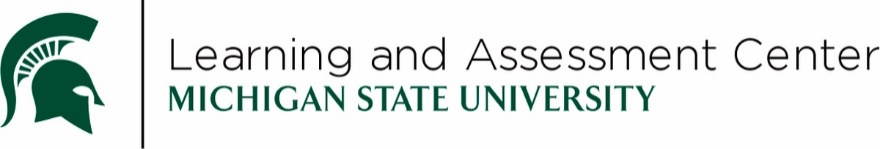 APPLICATION Norman Kagan Endowed Scholarship in Graduate and Professional Studies Date: _______________________________Name of PI: _________________________________________________________________________Department/Unit: ____________________________________________________________________Title of Project: _______________________________________________________________________College Affiliation:____________________________________________________________________	Pleas attach the following documents:Brief overview of project (1-2 pages) including the impact this scholarship/grant will have on the proposed projectProject budgetProposed Timelines“Faculty Mentorship Agreement” letter if student is submittingTimeline and Expectations:Application Deadline is April 15, 2024Recipient(s) will be recommended by the committee and approved by the Learning and Assessment Center DirectorRecipient(s) will be notified by May 31, 2022Research project(s) will be shared by the recipients to the donor Recipients will be required to present the outcome(s) of their scholarship as a report to the LAC Executive Director in Spring, 2025Submission:Submit completed application and abstract to Mary Kay Smith, LAC Executive Director, by April 15, 2024 electronically:  mksmith@msu.edu